Ter informatie:Aandachtspunten welke belangrijk (kunnen) zijn bij een keuring van het parkoers. (Dit kan per parkoers en /of organisatie resp. soort wedstrijd verschillen)  Lengte parkoers.  Breedte start/finish.  Lengte laatste rechte lijn.  Plaats Start/finish  Plaatsing juryverhoog/jurywagen/bus.  Obstakels: Drempels/Versmallingen/Etc.  Evt. noodzakelijkheid bochten commissarissen/Signaleurs  Afzetting middels: A. Hekwerk B. Lint C. Anders  Afscherming middels: A. Strobalen oid B. Lint C. Anders  Evt. oversteekplaatsen (beveiligd middels signaleurs)  Noodzakelijkheid voorrij auto(s) resp. motor(en)  Noodzakelijkheid Sluitauto.  Materiaalpost (bij defect). Bij voorkeur in het zicht van de jury i.v.m. de ronde vergoeding.  Indien noodzakelijk: Ruimte voor verzetcontrole.  Aanwezigheid start/finishdoek.  Evt. ruimte t.b.v. van videofinish (dubbele camera).  Aanwezigheid Medische dienst. (Arts, Ambulance, Aantal en verdeling)  Voldoende geluid middels geluidsinstallatie.  Toilet voorzieningen in de nabije omgeving start/finish  Kleedgelegenheid  Lokaliteit juryvergadering/rugnummeruitreiking etc.  Verzamelen gegevens betreffende aanspreekpunt organisatie tijdens de wedstrijden.	Overzicht / lijst van telefoonnummers van verantwoordelijken	Lijst t.b.v. verzekering KNWU van vrijwilligers/medewerkers Evt. calamiteitenplan. AvM20170515Koninklijke Nederlandse Wielrenunie                   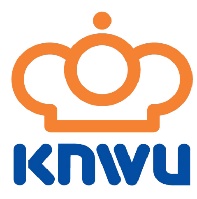 Koninklijke Nederlandse Wielrenunie                   Koninklijke Nederlandse Wielrenunie                   Koninklijke Nederlandse Wielrenunie                   Koninklijke Nederlandse Wielrenunie                   Koninklijke Nederlandse Wielrenunie                   Koninklijke Nederlandse Wielrenunie                   Rapportage van ParcourskeuringRapportage van ParcourskeuringRapportage van ParcourskeuringRapportage van ParcourskeuringRapportage van ParcourskeuringRapportage van ParcourskeuringRapportage van ParcourskeuringDatum parcourskeuringParcourskeuring opgemaakt door:Naam van de wedstrijdDatum wedstrijdNaam OrganisatieContactpersoonemail:AdresPC/PlaatsTelefoonParcoursParcoursLengte parcoursStart/FinishStraatnamen ParcoursJurylocatieRugnummer uitreikingKleedgelegenheidPermanenceBijzonderhedenBij een avondwedstrijdBij een avondwedstrijdBij een avondwedstrijdBij een avondwedstrijdBij een avondwedstrijdjaNeeVoldoende verlichting aanwezig:Voldoende verlichting aanwezig:Voldoende verlichting aanwezig:Voldoende verlichting aanwezig:Voldoende verlichting aanwezig:Voldoende verlichting bij start/finish:Voldoende verlichting bij start/finish:Voldoende verlichting bij start/finish:Voldoende verlichting bij start/finish:Voldoende verlichting bij start/finish:VeiligheidVeiligheidCalamiteitenplanarts/Ambulance/EHBOMaximum aantal deelnemers (per categorie)aantalaantalaantalaantalaantalM/VVoorzieningenVoorzieningenHekwerk / Strobalen / Paaltjes met lint / stootkussensBijzonderheden t a v  beveiligingBijzondere AanbevelingenUitvoeringUitvoeringUitvoeringUitvoeringUitvoeringdoor:BIJLAGENBIJLAGENBijlagenaantal / pagina’saantal / pagina’saantal / pagina’saantal / pagina’saantal / pagina’sGewaarmerktdoor:Parcourstekening(en)Lijst(en) medewerkers/vrijwilligersVergunning gemeenteHandtekening consulHandtekening organisatorPlaats, Dagtekening